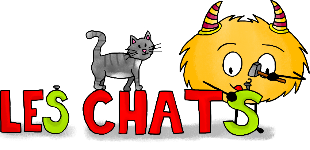 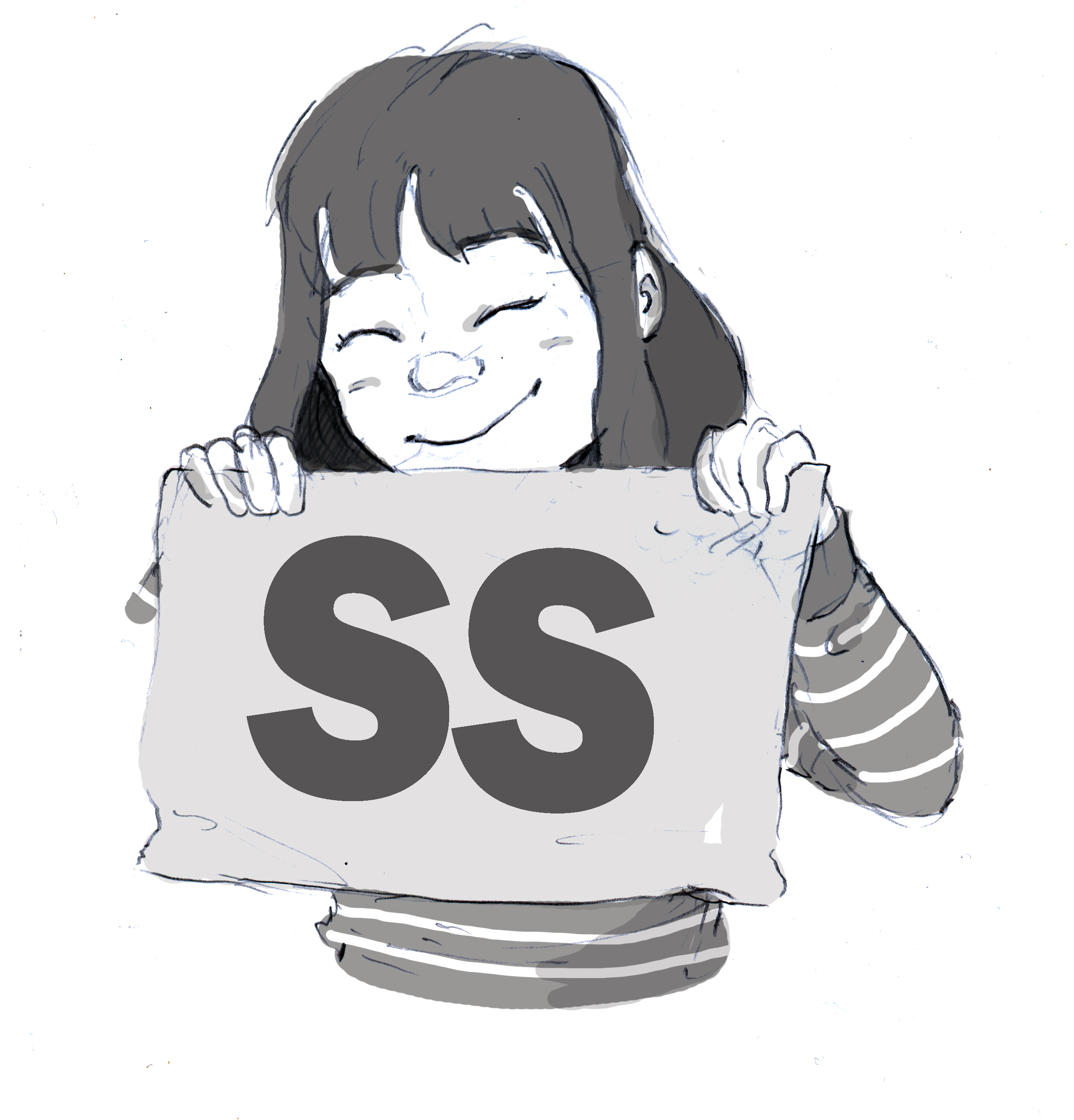 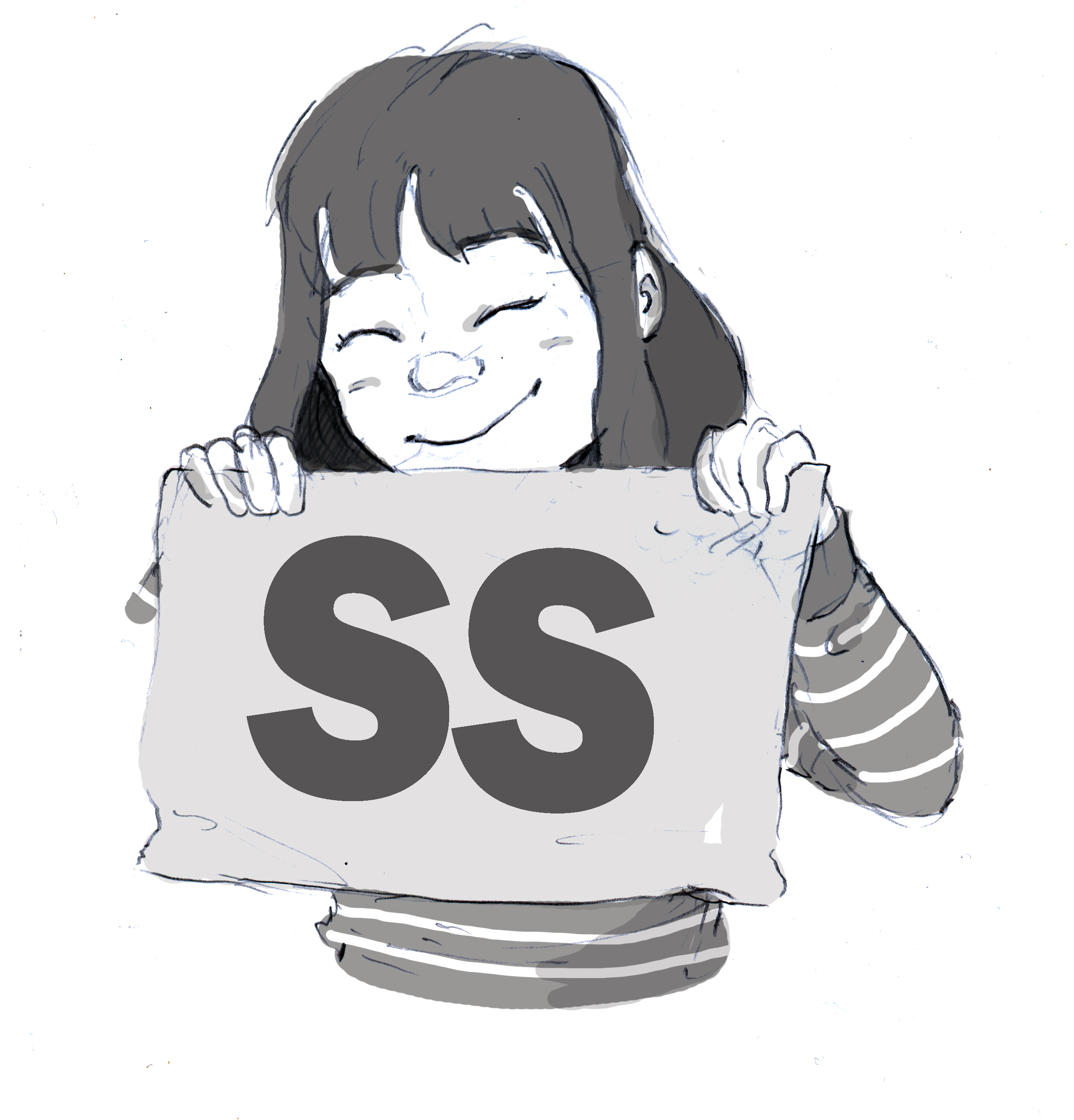 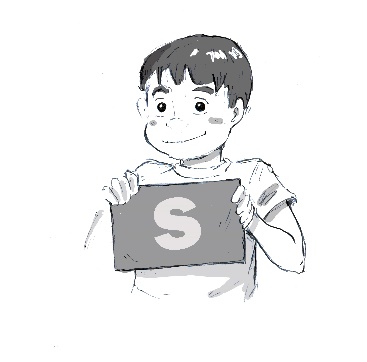 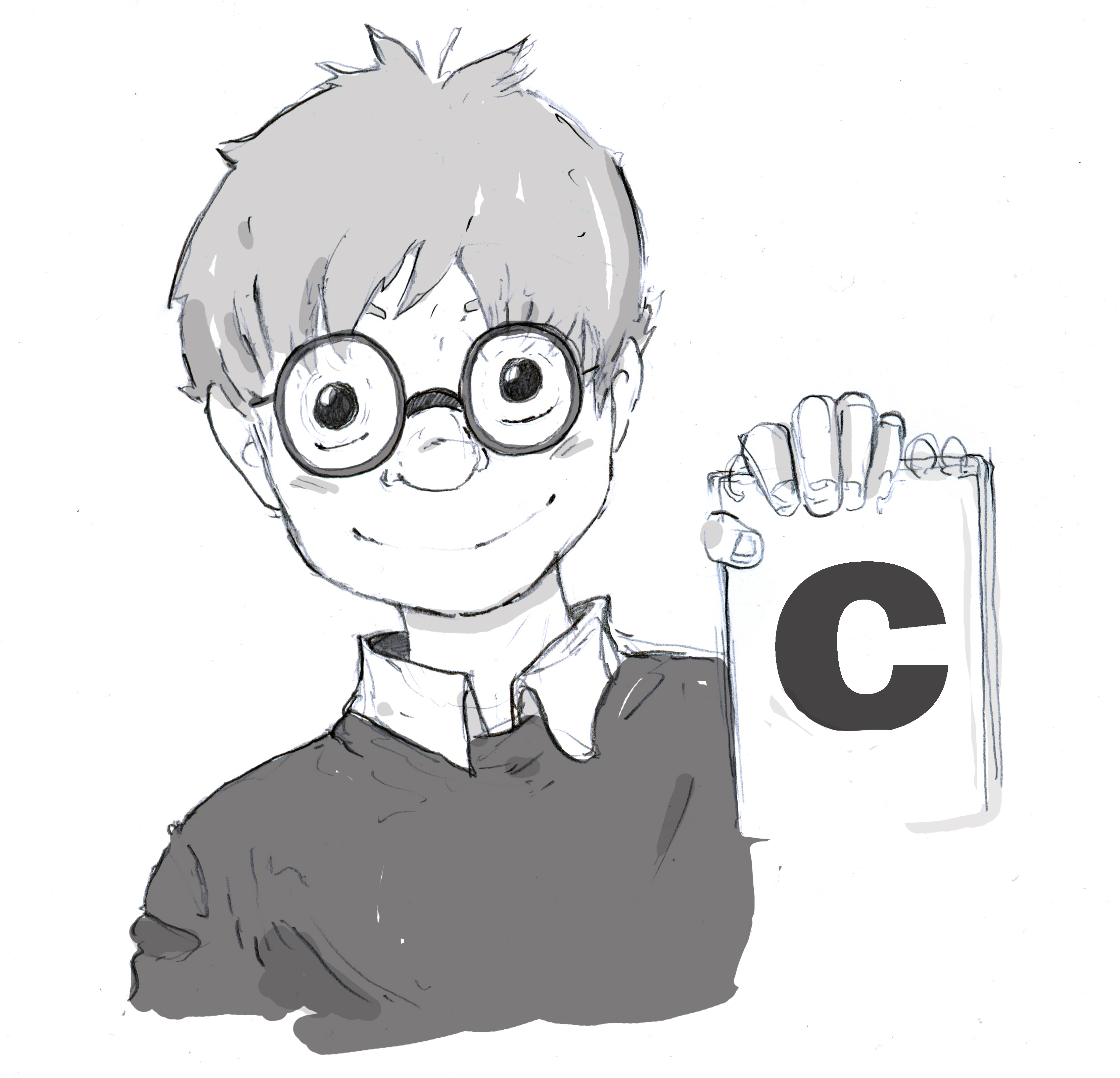 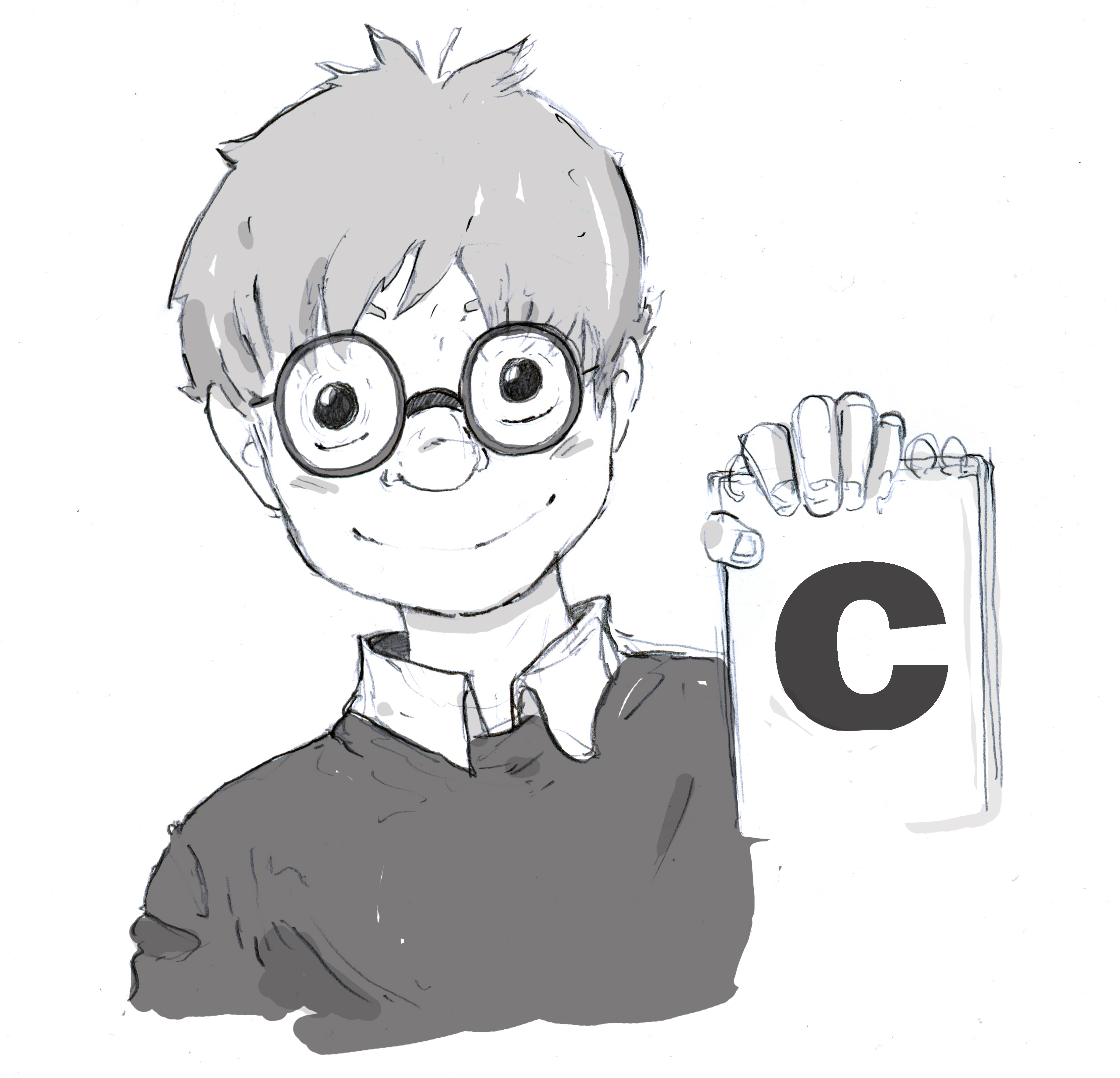 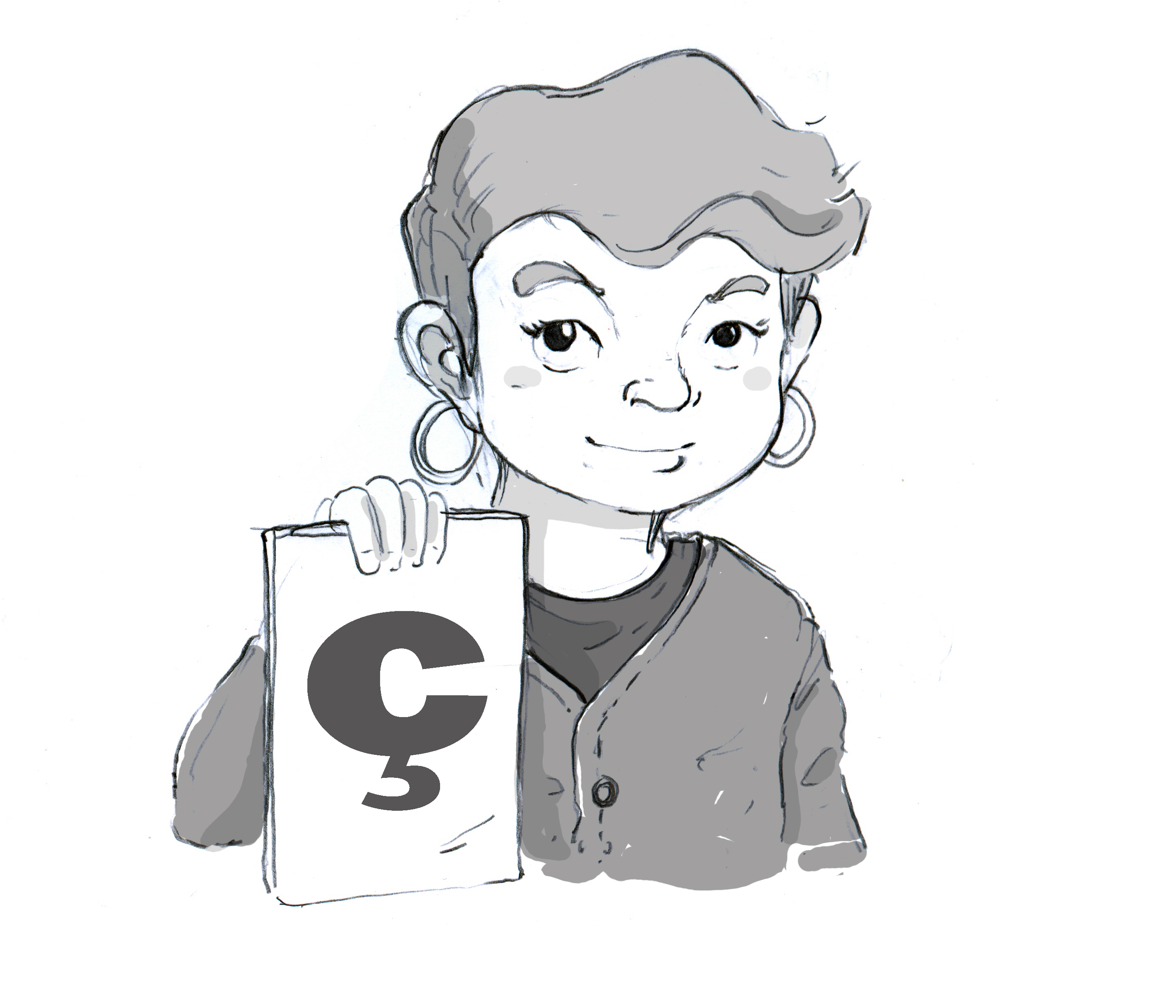 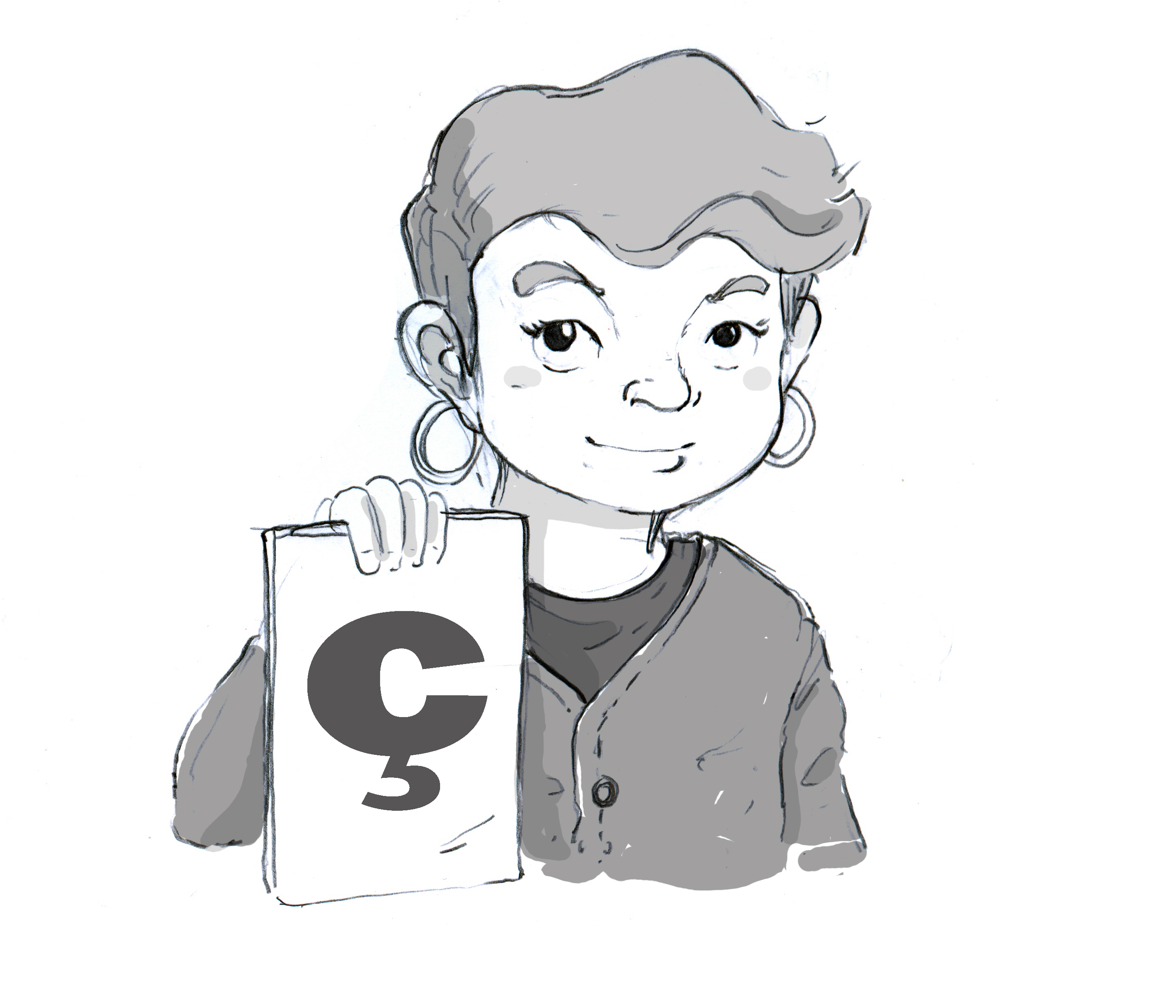 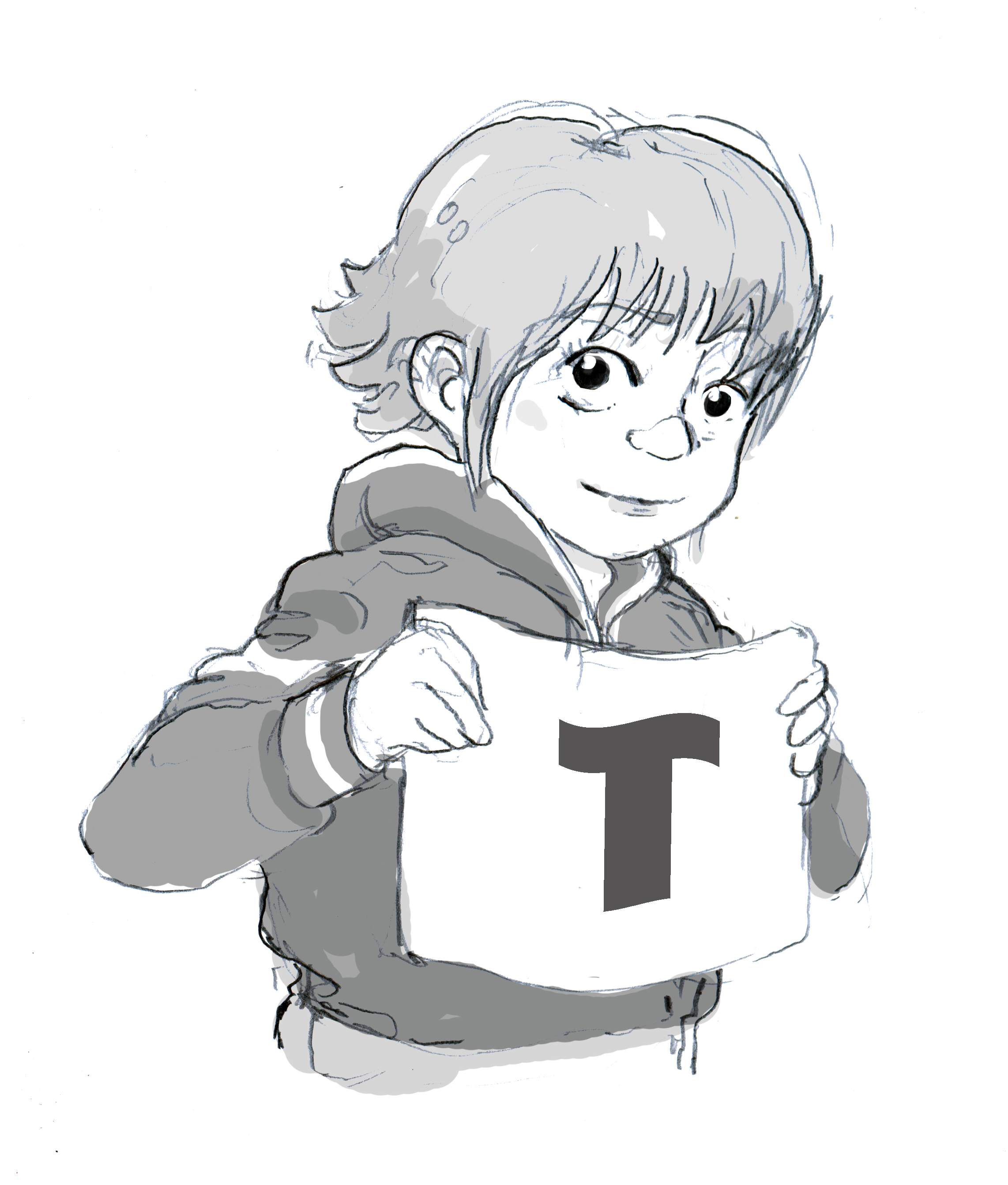 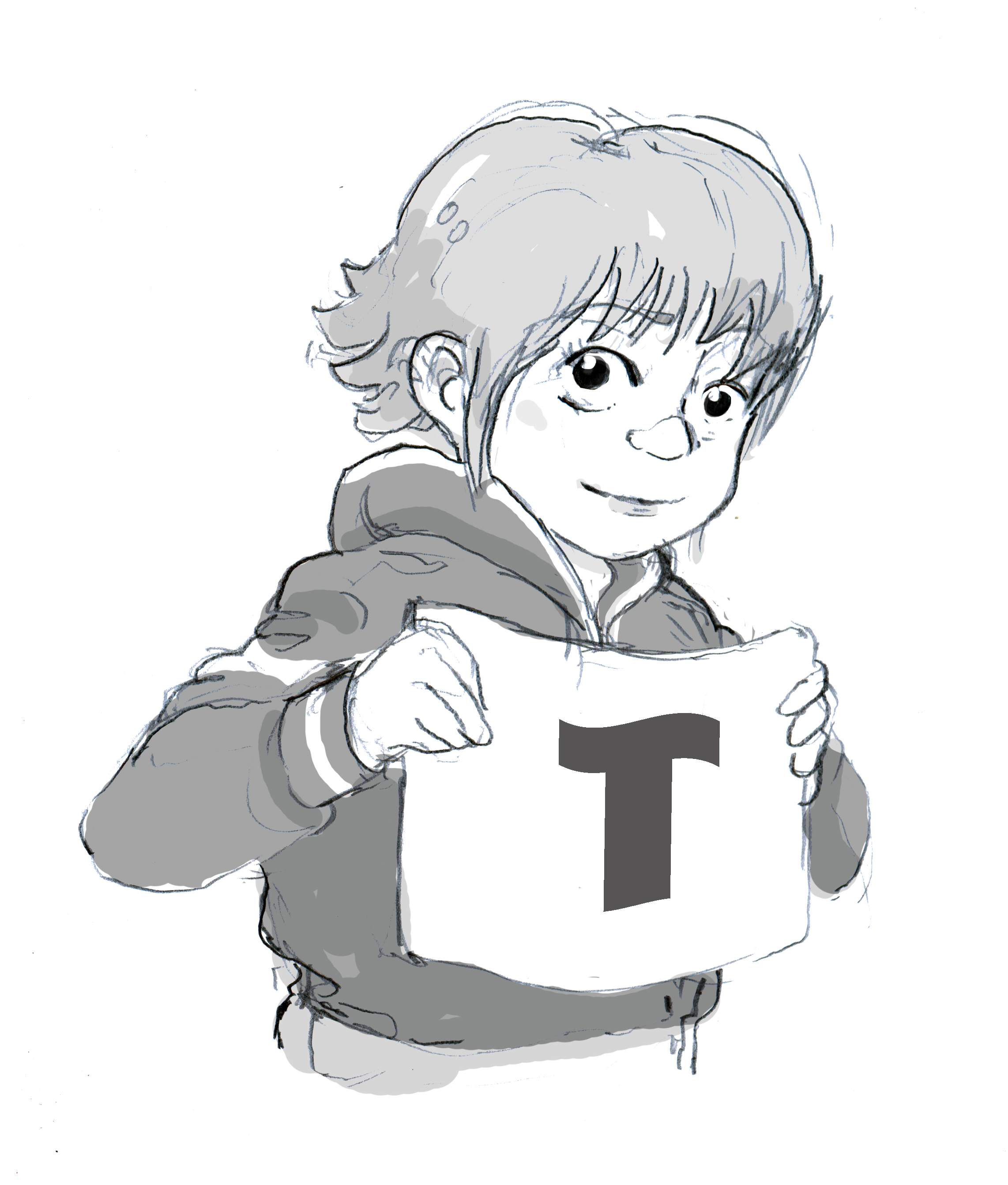 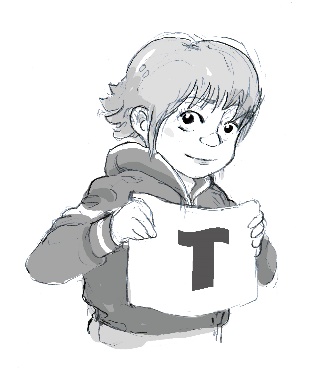 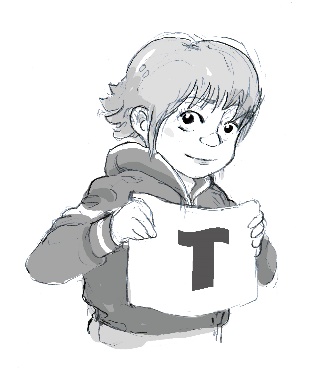 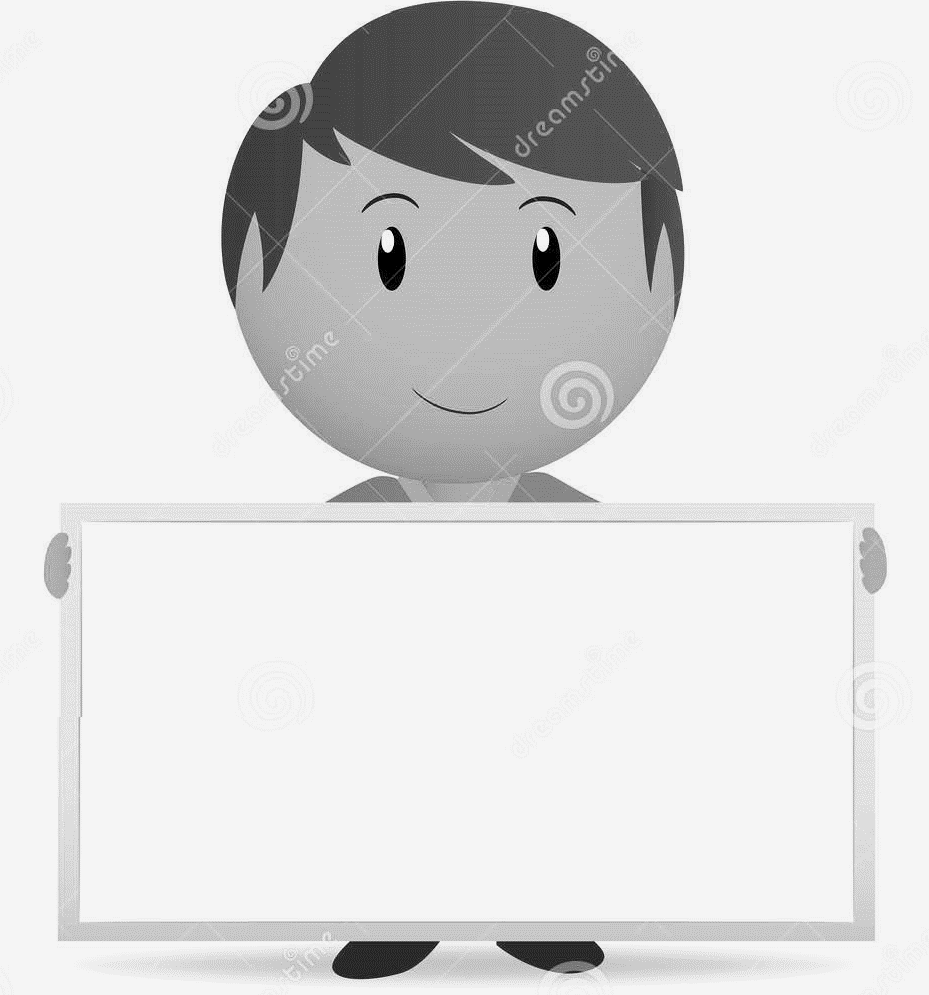 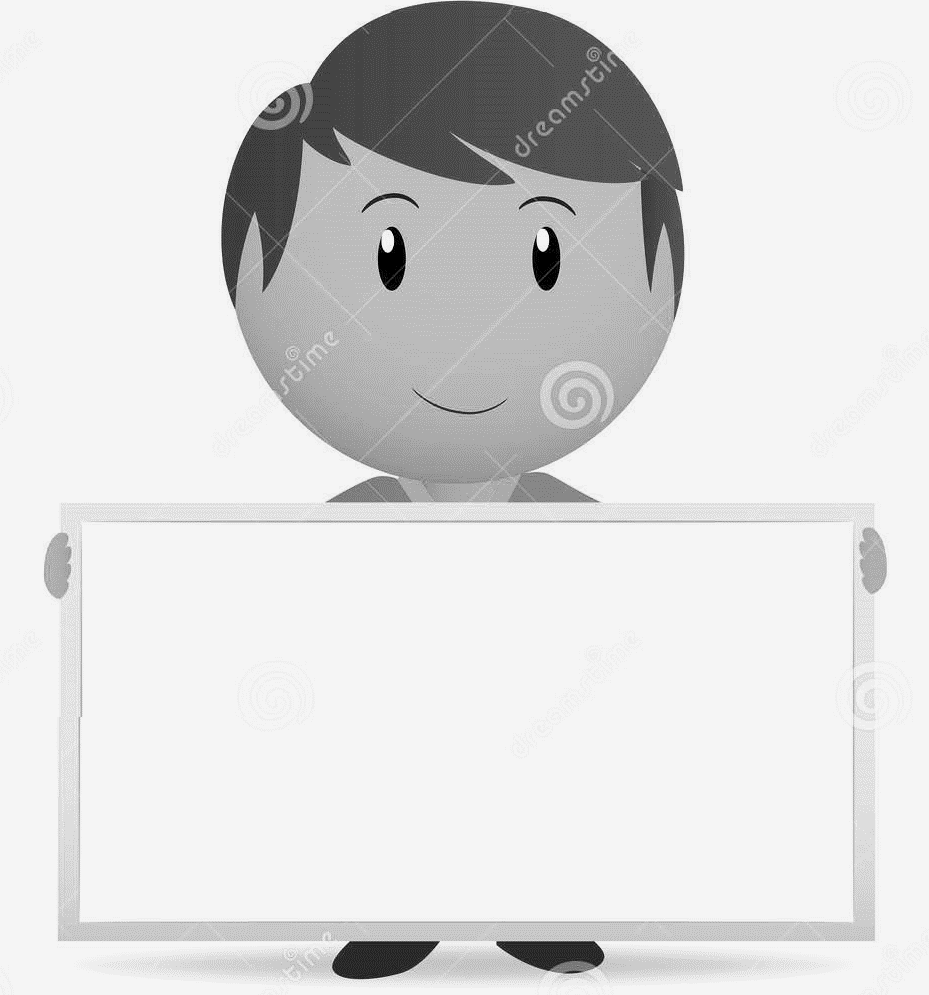         i et o sont des voyelles                                                            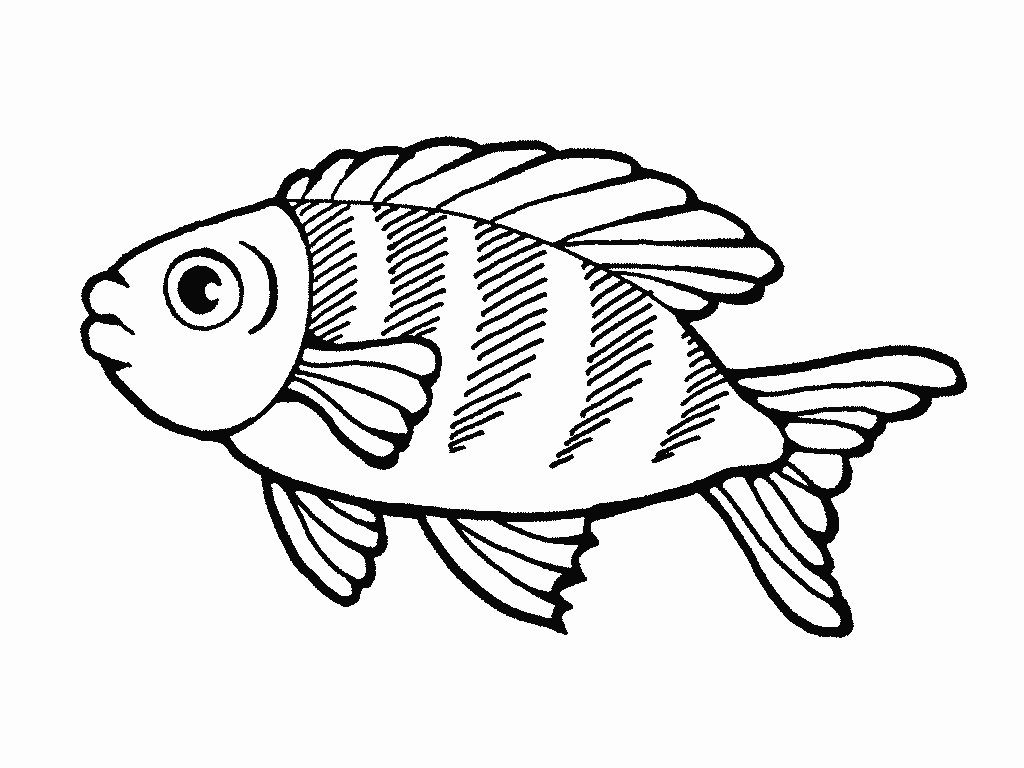 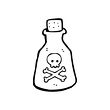 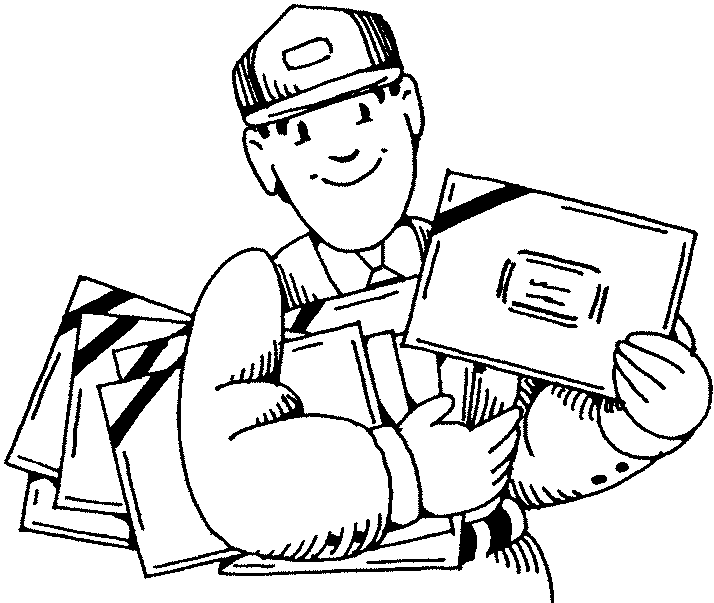 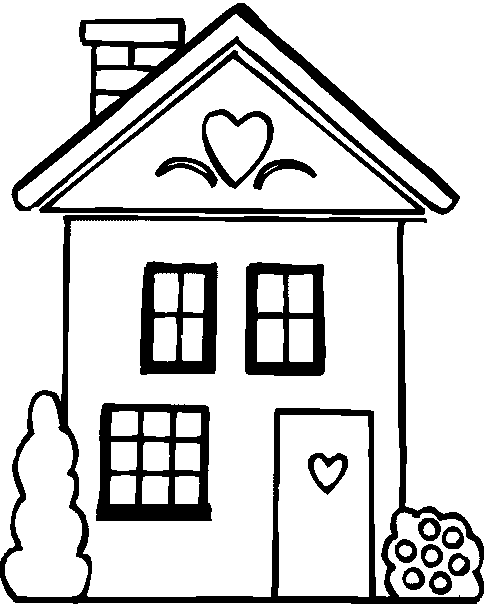 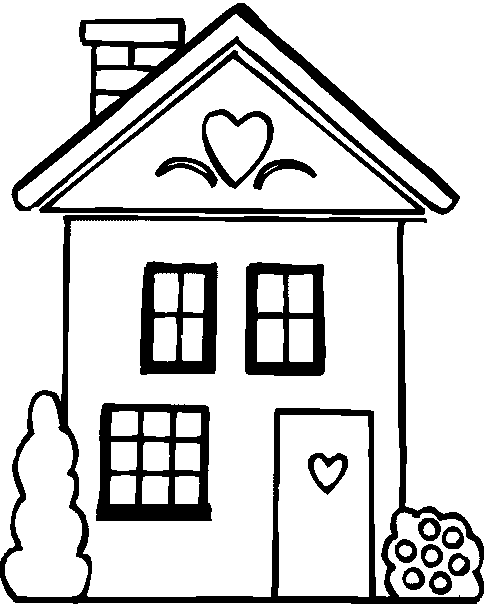 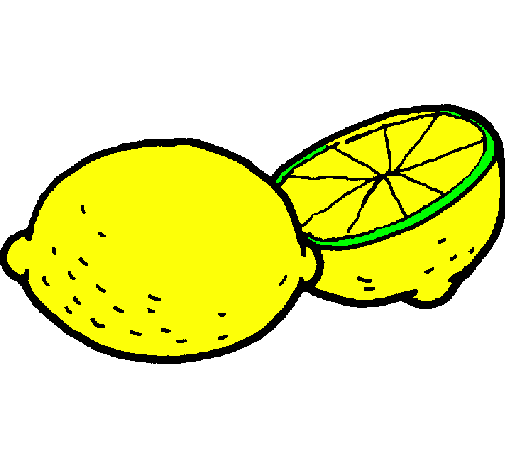 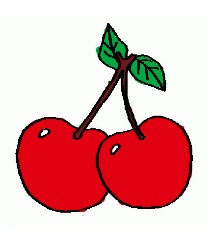 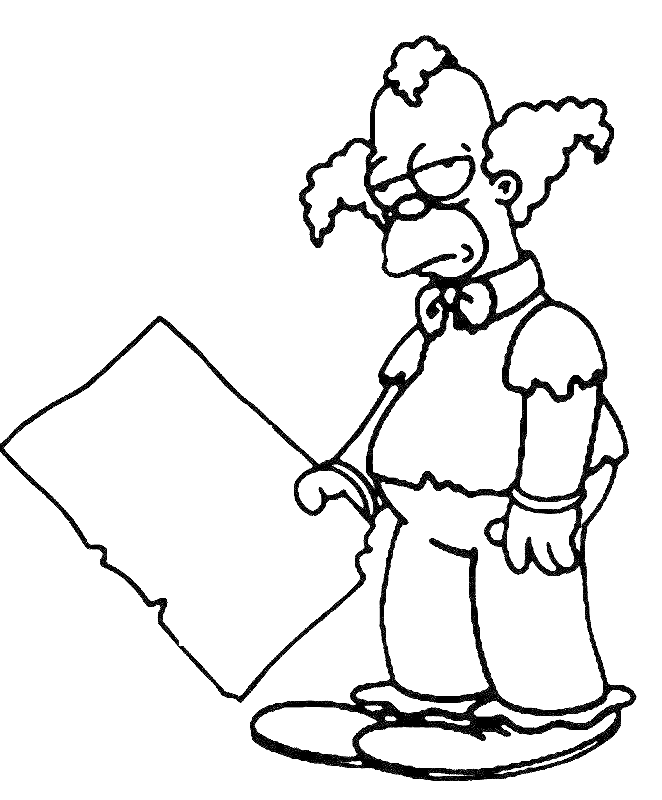 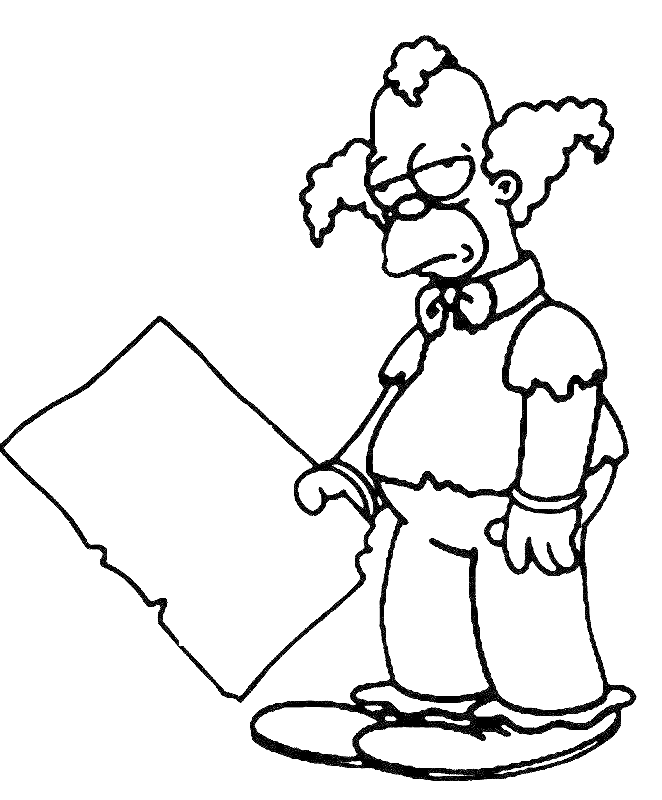 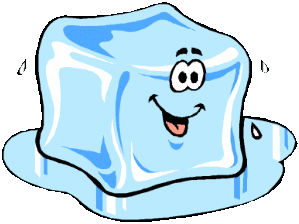 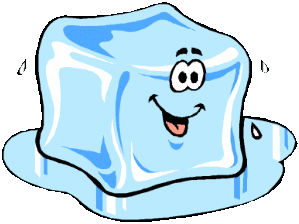 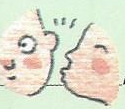 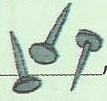 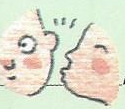 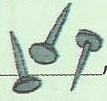 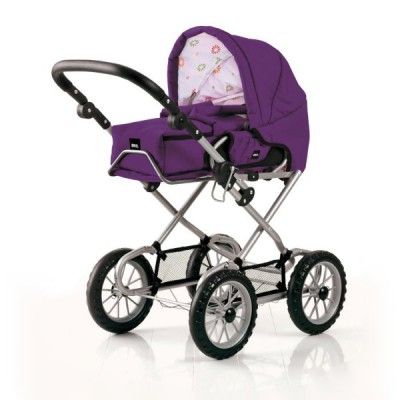 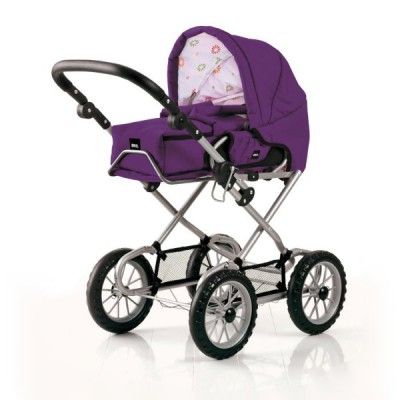 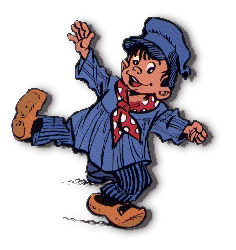 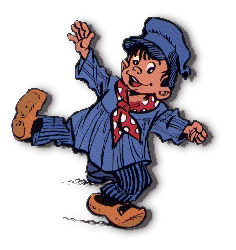 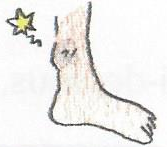 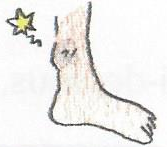 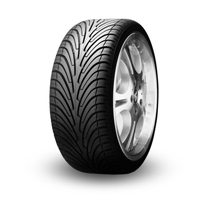 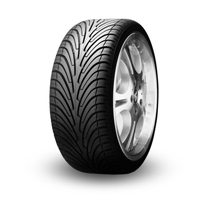 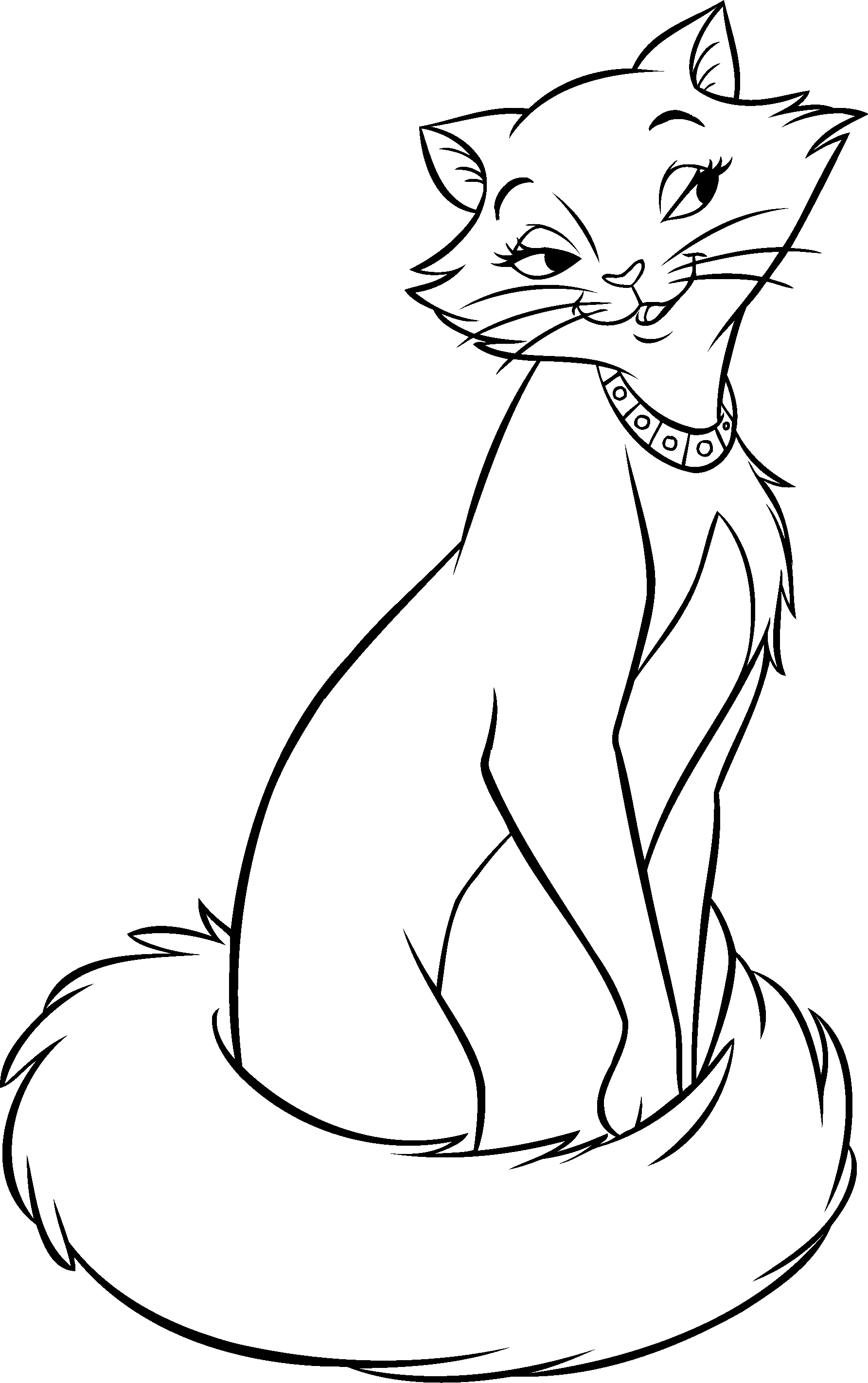 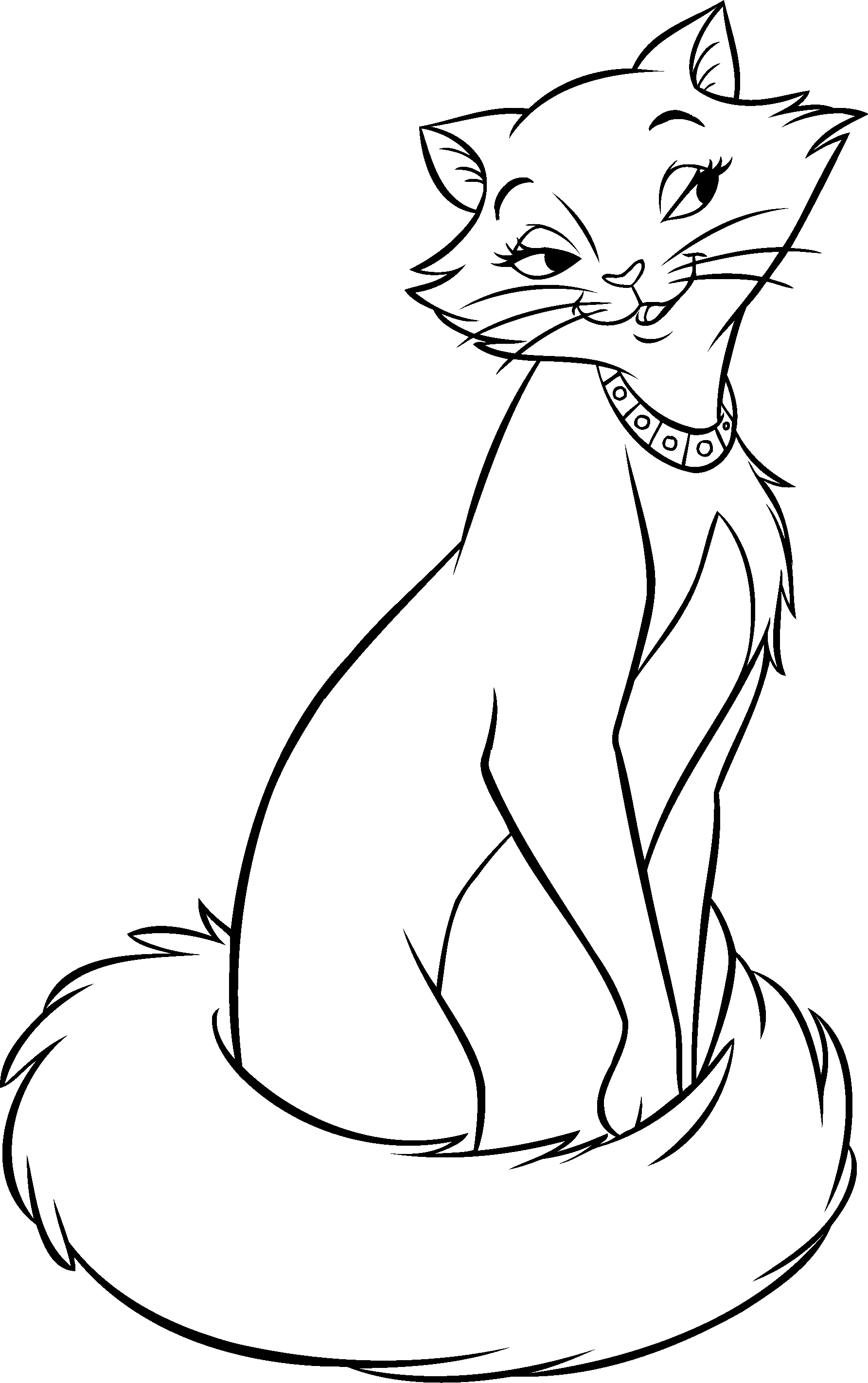 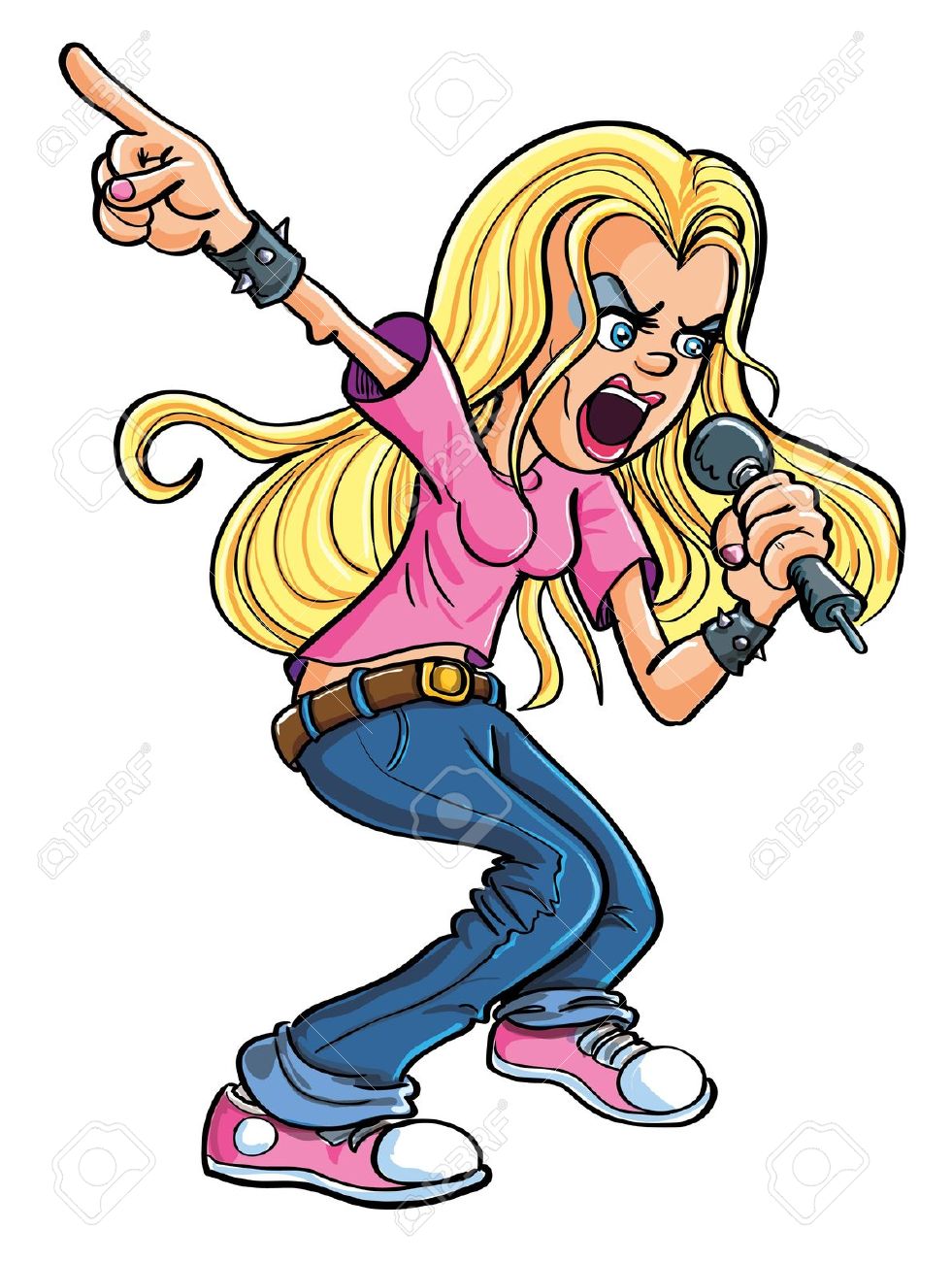 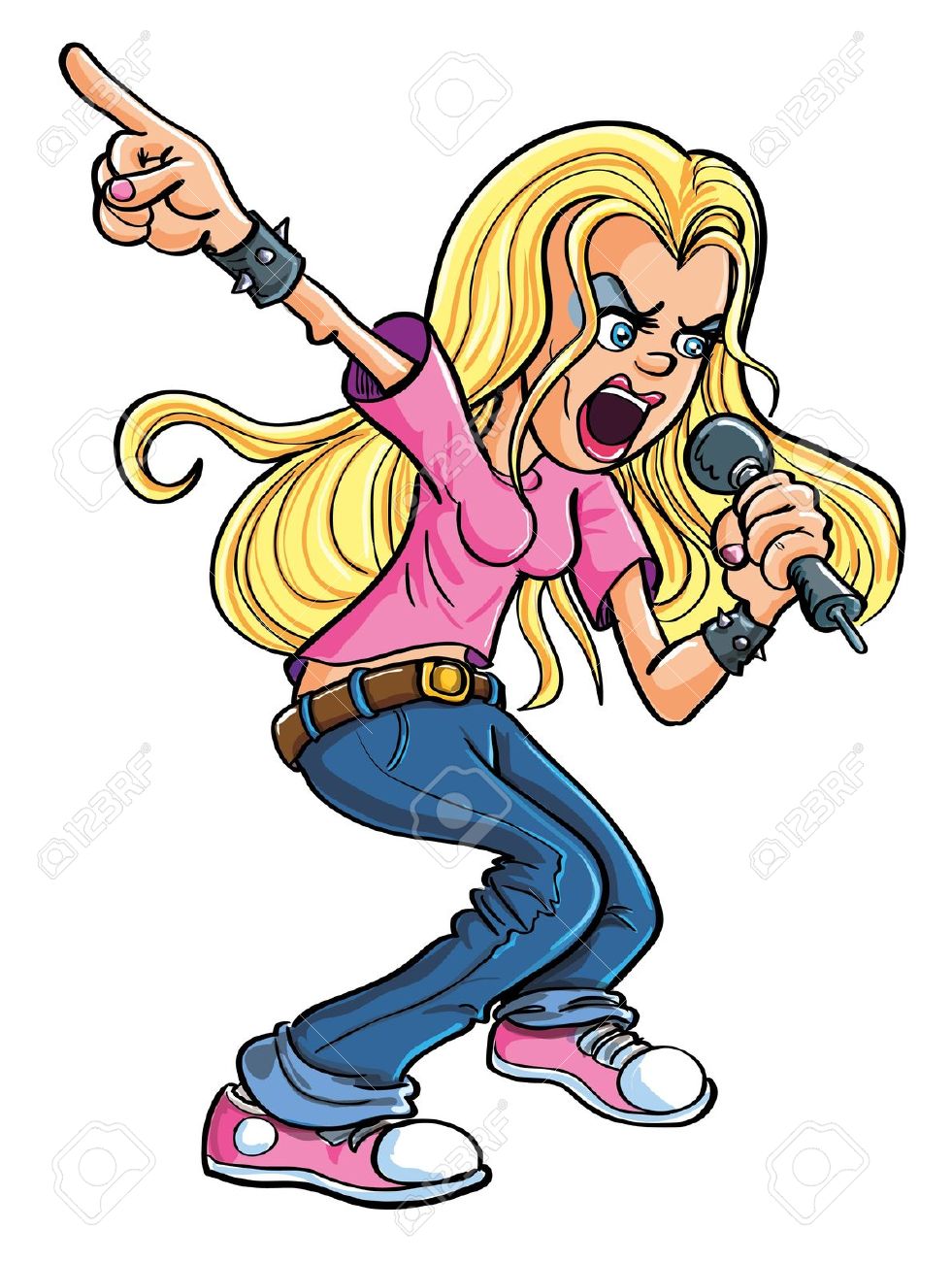 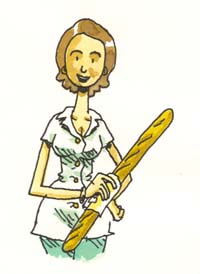 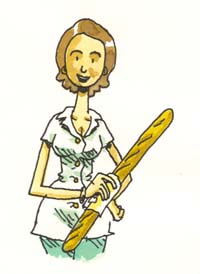 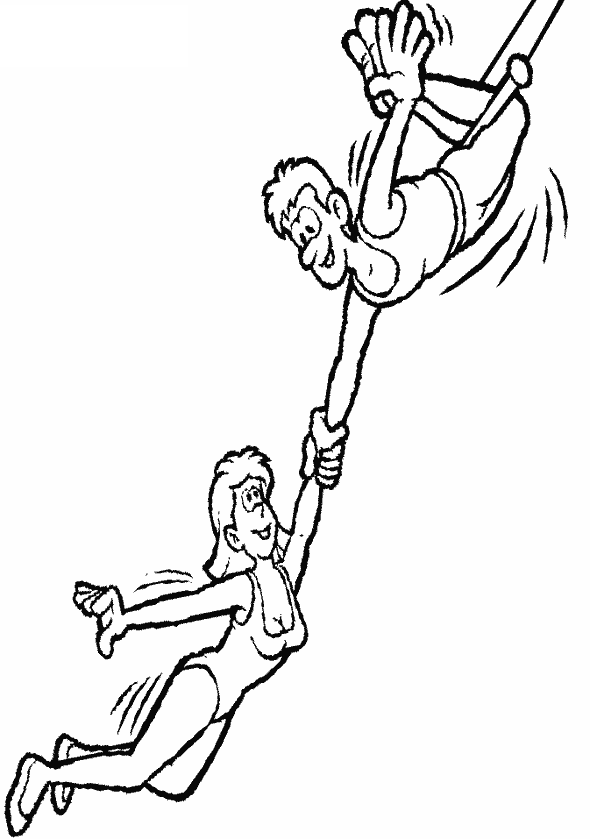 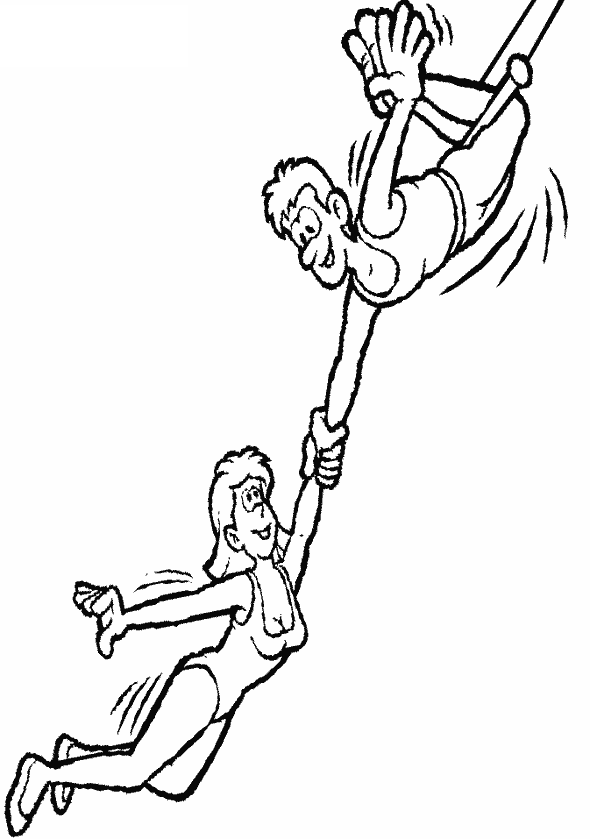 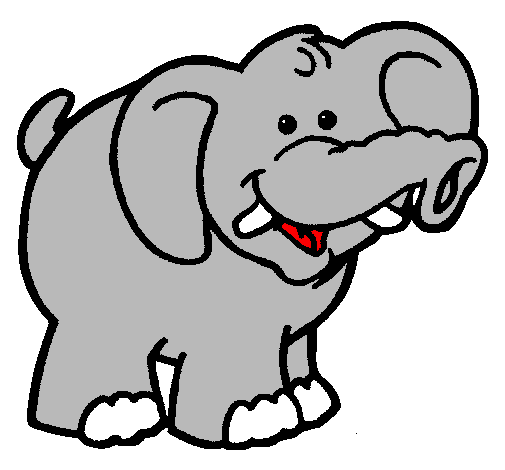 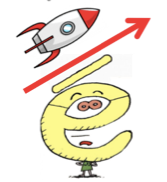 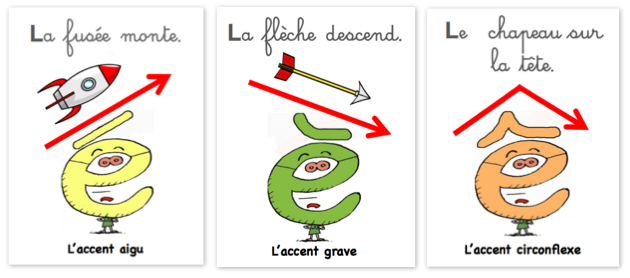 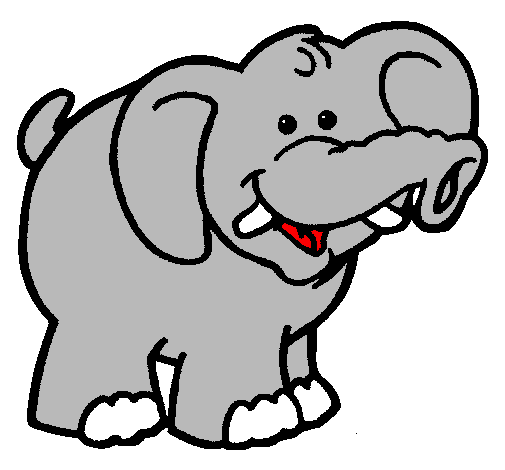 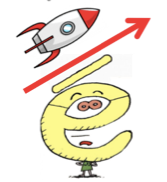 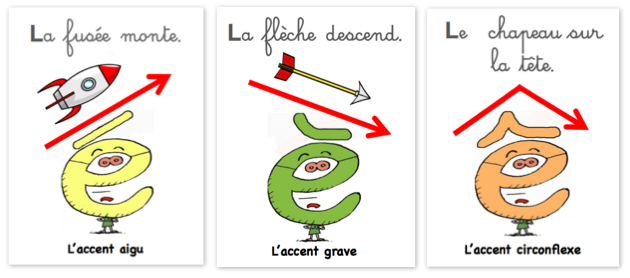 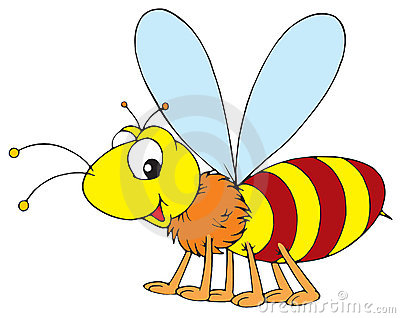 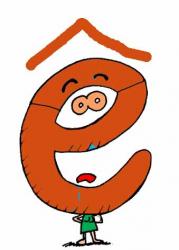 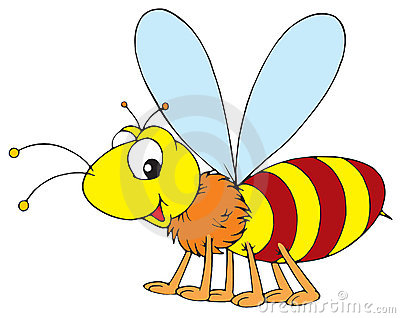 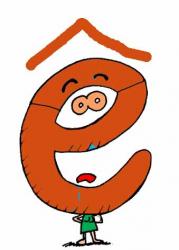 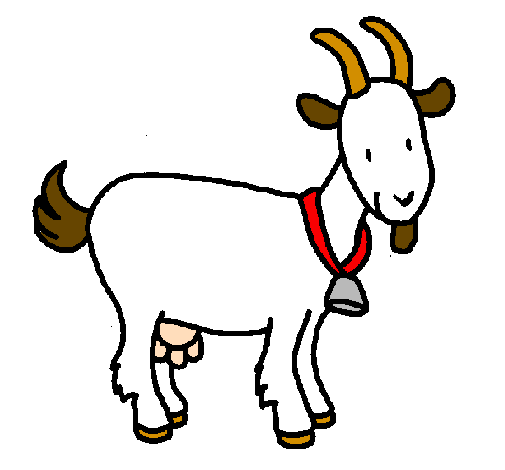 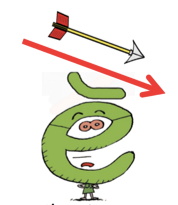 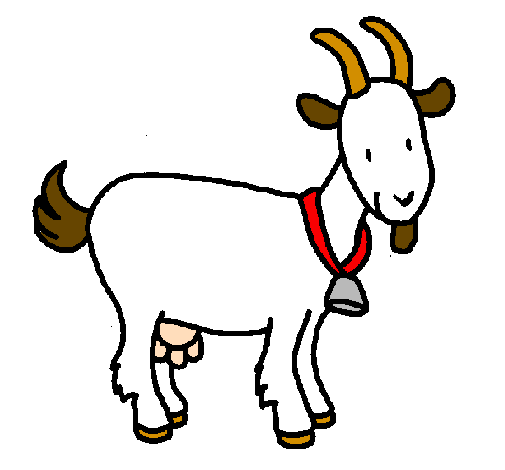 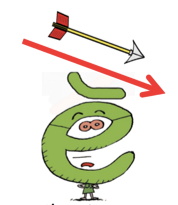 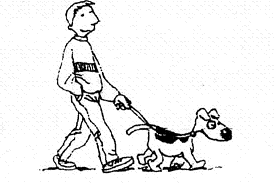 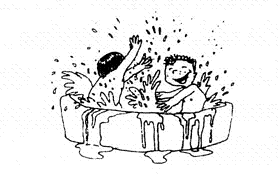      C'est son chien.                                           Ils sont heureux.                             C'est le sien.                                               Ils étaient heureux.Je peux remplacer  « son » par le.               « sont » vient du verbe être.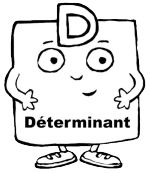 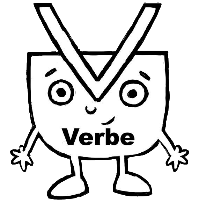 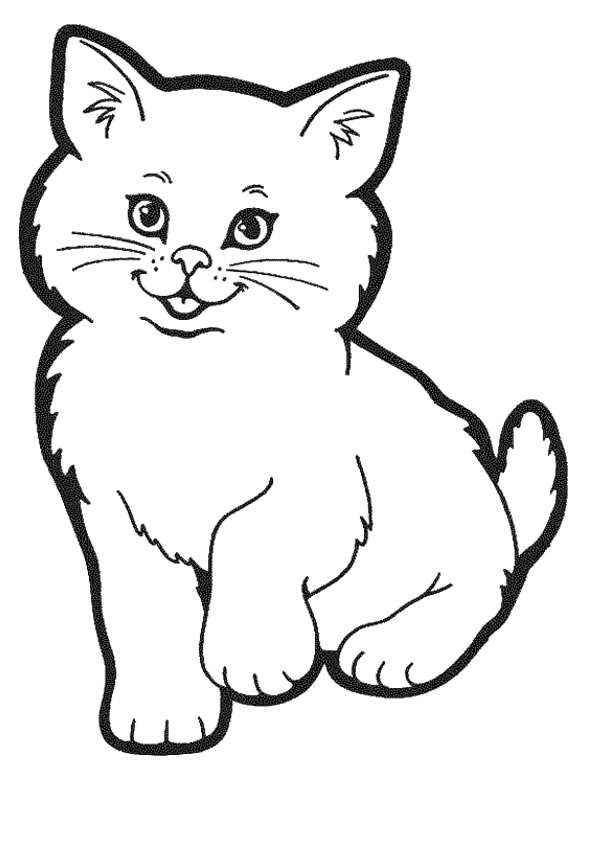 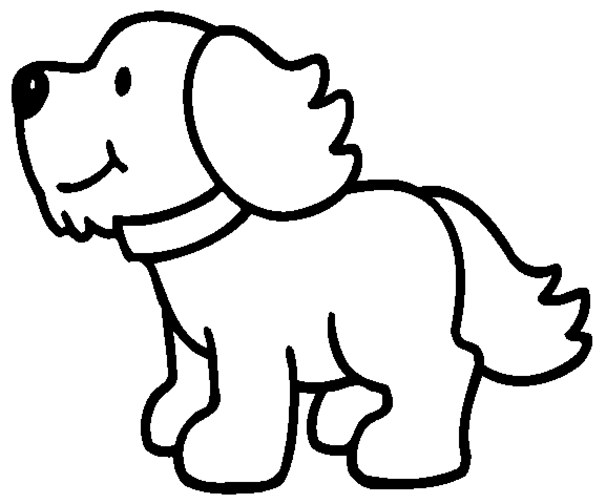 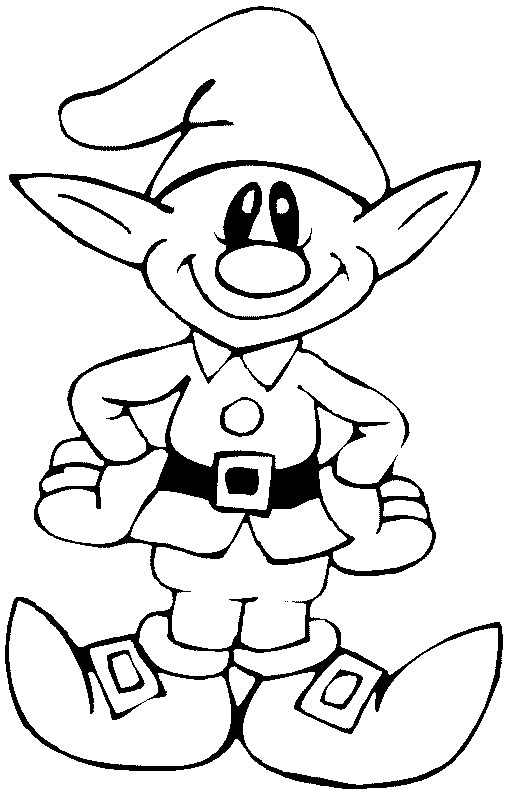 un chat      et        un chien                             Le lutin est petit.un chat   et aussi  un chien 			   Le lutin était petit.  « et » est un petit mot qui relie.               « est » est le verbe être.                                                                       Tu es petit.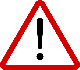 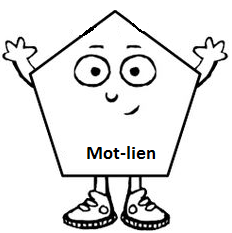 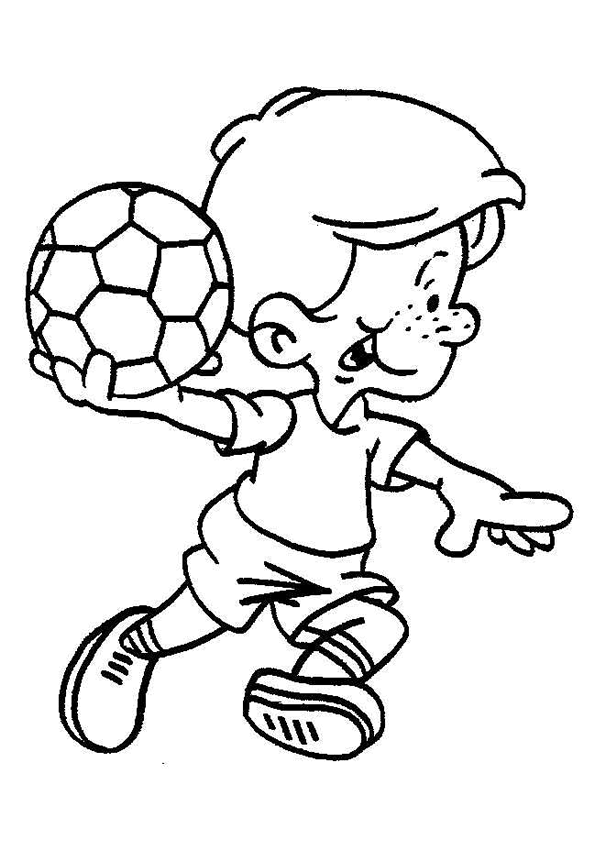 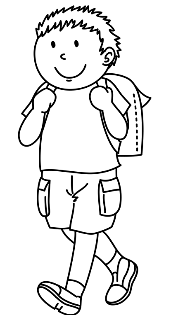     Louis a le ballon.                                      Louis va à l’école.   Louis avait le ballon.                         Je ne peux pas remplacer par avait.   C’est le verbe avoir.                                  C’est un mot-lien.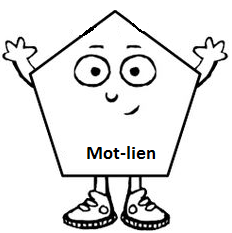 __________________________________________________________________________________ouC’est un mot qui indique le choix.On peut le remplacer par« ou bien ».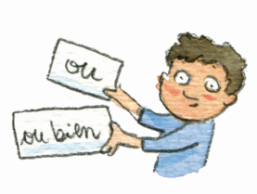 Veux-tu de la compote ou des légumes ?où      C’est un mot qui exprime le lieu.On peut le remplacer par « à quel endroit ».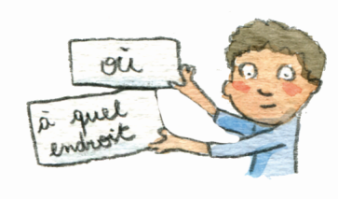 Je sais où elle habite.